Мастер – класс  по теме: «Мнемотехника – один из эффективных методов и приемов в речевом развитии детей»Выполнила:  Кырнич Валентина Сергеевнавоспитатель высшей категорииМБДОУ  «Детский сад №31 «Жемчужинка»город ЕлабугаЦель.                                                                                                          Повышение уровня компетентности педагогов по использованию методов мнемотехники для эффективного способа  развития речи, памяти и мышления детей дошкольного возраста.Задачи.                                                                                                            Обучить педагогов различным приёмам мнемотехники для развития связной и диалогической речи детей: развить умения с помощью графической аналогии составлять мнемотаблицы; донести до сознания педагогов значимость использования приёмов мнемотехники в обеспечении эффективного запоминания, сохранения и воспроизведения информации; вызвать желание педагогов к использованию приёмов мнемотехники в речевом развитии детей.Мнемотехника - это система методов и приемов, обеспечивающих эффективное запоминание, сохранение и воспроизведение информации, и развитие речи. В переводе с греческого–«искусство запоминания».Структура мнемотехникиМнемоквадраты               Мнемодорожки	Мнемотаблицы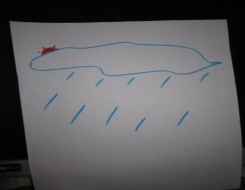 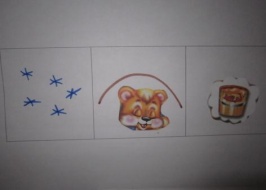 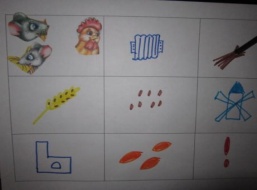 Мнемоквадрат- одиночное изображение, которое обозначает одно слово, словосочетание или простое предложение.Мнемодорожка  несет в себе обучающую информация, но в небольшом количестве, что очень важно на первых парах обучения ребенка.Мнемотаблица – это схема, в которую заложена определенная информация.Содержание мнемотаблицы – это графическое или частично графическое изображение персонажей сказки, явлений природы, некоторых действий и других путем выделения главных смысловых звеньев сюжета рассказа.Главное – нужно передать условно-наглядную схему, изобразить так, чтобы нарисованное было понятно детям.Мнемотаблицы-схемы служат дидактическим материалом по развитию связной речи детей :при обучении составлению рассказов;при заучивании стихотворений;при отгадывании и загадывании загадок;при пересказе художественной литературы; при знакомстве со звуком;     -    обогащению словарного запаса.        Работа по использованию мнемотаблиц состоит из 3-х этапов.1 этап. Рассматривание таблицы, разбор того, что на ней изображено.2 этап. Преобразование символов в образы.3 этап. Осуществляется пересказ по задуманной теме.В младших группах с помощью воспитателя, в старших дети должны уметь самостоятельно.Для детей младшего и среднего возраста необходимо давать цветные мнемотаблицы. Для детей старшего возраста схемы желательно рисовать в одном цвете. Изображать персонажи в графическом виде. Простейшие символы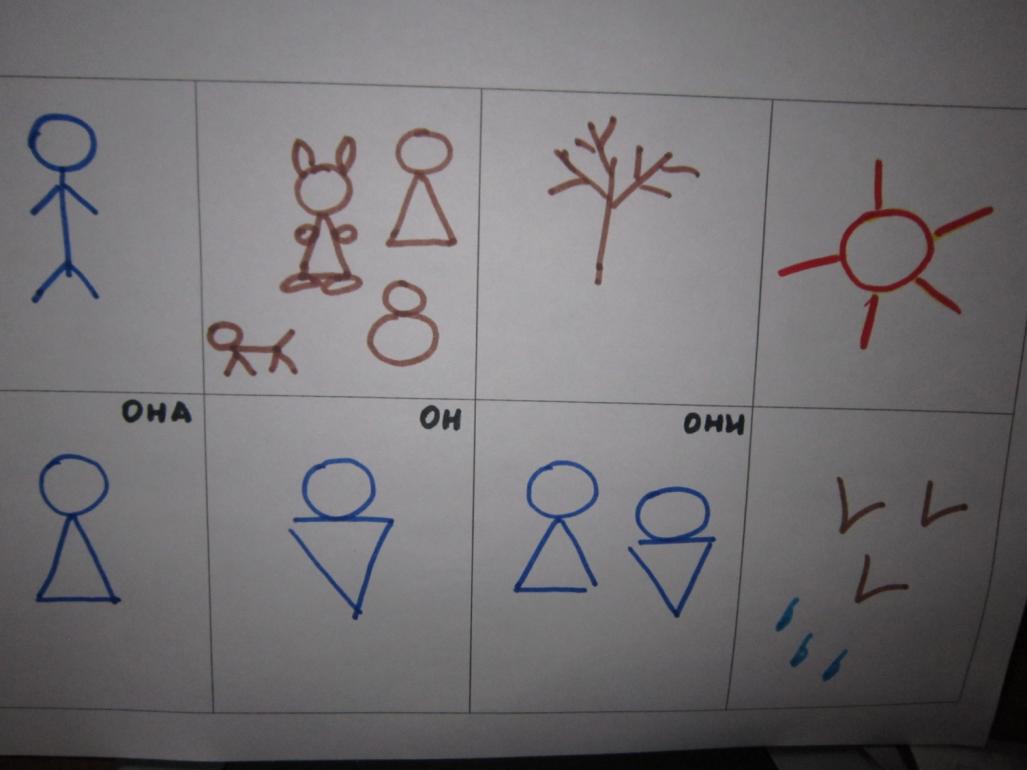 Заучивание стихотворений           Зарисовка мнемотаблиц (сказки, загадки)                                                                                     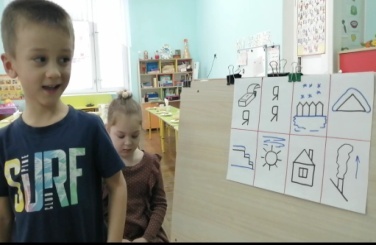 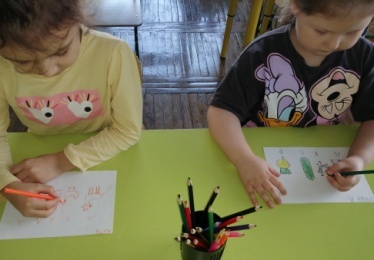 Составление рассказа про птиц               Заучивание считалочки                           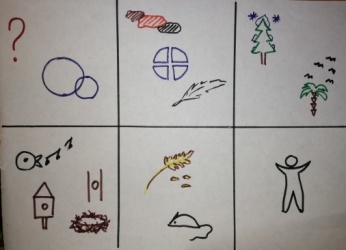 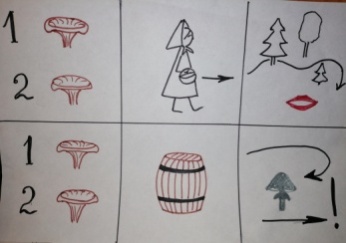 Этапы работы над стихотворением.- Выразительное чтение стихотворения.                                                                   -  Повторное чтение стихотворения с опорой на мнемотаблицу и установкой, что дети будут учить наизусть.                                                                                -  Вопросы по содержанию стихотворения, помогая детям уяснить основную мысль.                                                                                                                          - Выяснить, какие слова непонятны детям, объяснить их значение в доступной для детей форме.                                                                                                            -  Чтение отдельно каждой строчки стихотворения, повтор с опорой на мнемотаблицу.                                                                                                           - Рассказ детьми стихотворения с опорой на мнемотаблицу.                                - Зарисовка мнемотаблицы по памяти.Мнемотаблицы  в самостоятельной деятельности детей (в играх):                          1. Восстанови последовательность картинок по памяти.                                     2. Смешай их с другими и отбери среди нескольких картинок те, которые относятся к данной теме.                                                                                          3. Определи, где должна находиться «выпавшая» картинка среди других.           4. Найти лишнюю картинку.                                                                                       5. Найти ошибку в последовательности картинок после прочтения текста.             6. «Распутать» два события (предъявляются вперемешку две разрезанные мнемотаблицы).                                                                                                       7. Игра «Не зевай, нужную картинку поднимай» (пословицы и поговорки).                                           Таким образом можно сделать вывод, что использование мнемотехники расширяет представления детей об окружающем мире, развивает психические процессы, формирует связную речь, что в дальнейшем способствует более эффективному обучению в школе.